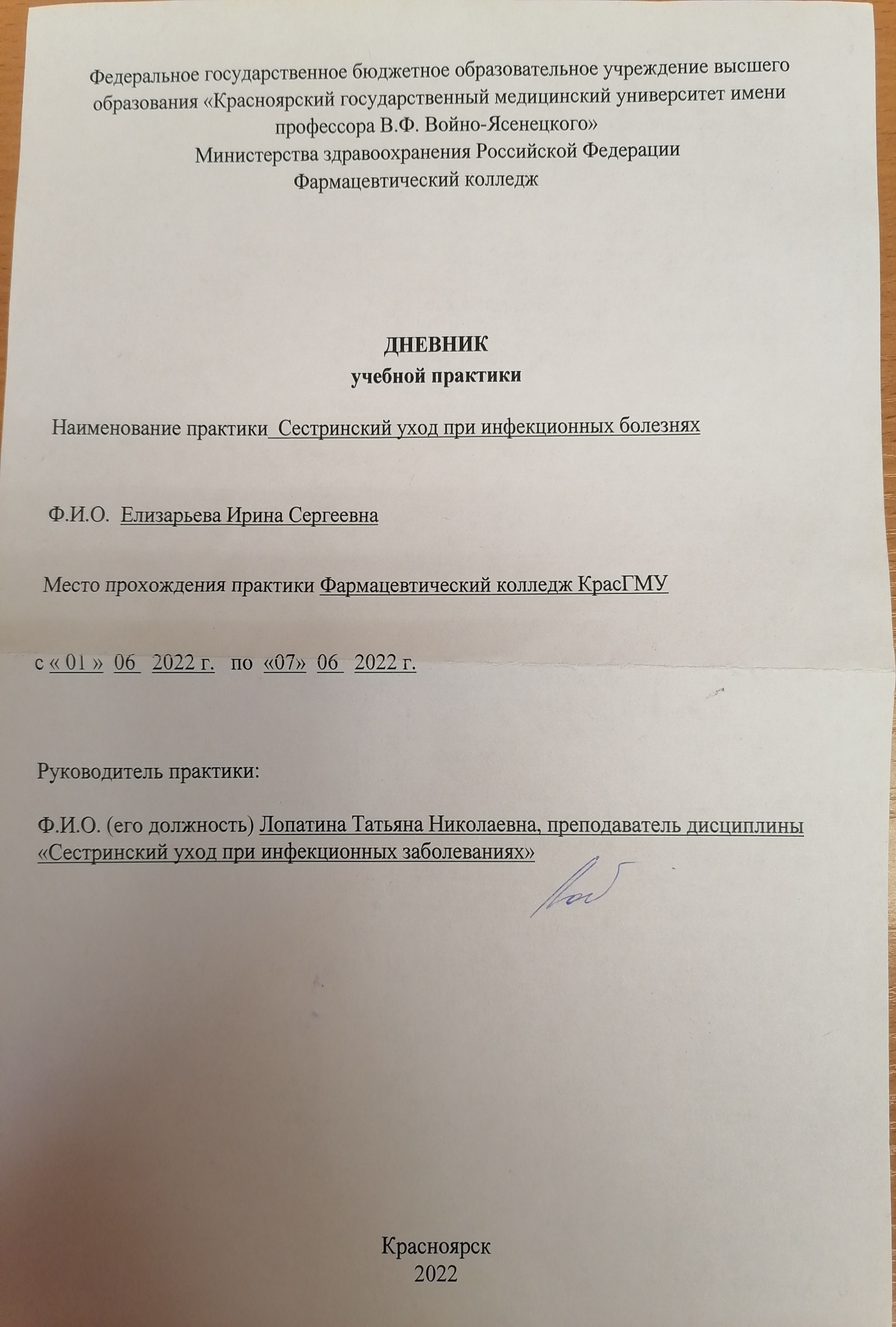 Содержание1. Цели и задачи практики2. Знания, умения, практический опыт, которыми должен овладеть обучающийся после прохождения практики3. Тематический план4. График прохождения практики5. Инструктаж по технике безопасности6.  Содержание и объем проведенной работы7. Манипуляционный лист  8. Отчет (текстовой)Цель учебной практики «Сестринский уход при инфекционных болезнях» состоит в приобретении первоначального практического опыта по участию в лечебно-диагностическом процессе и последующего освоения общих и профессиональных компетенций по избранной специальности.Задачи:Закрепление и совершенствование приобретенных в процессе обучения профессиональных умений, обучающихся по сестринскому уходу за инфекционными больными;Ознакомление со структурой работы поликлиники и организацией работы среднего медицинского персонала;Адаптация обучающихся к конкретным условиям деятельности учреждений здравоохранения;Формирование навыков общения с инфекционными пациентами с учетом этики и деонтологии;Освоение современных методов работы в медицинских организациях практического здравоохранения;Обучение студентов особенностям проведения лечебно-диагностических мероприятий в инфекционной практике;Формирование основ социально-личностной компетенции путем приобретения студентом навыков межличностного общения с медицинским персоналом и пациентами.В результате учебной практики обучающийся должен:Приобрести практический опыт: осуществления ухода за инфекционными больными при инфекционных заболеваниях;Освоить умения:готовить пациента к лечебно-диагностическим вмешательствам;осуществлять сестринский уход за больными при различных заболеваниях и состояниях;консультировать пациента и его окружение по применению лекарственных средств;осуществлять фармакотерапию по назначению врача;проводить мероприятия по сохранению и улучшению качества жизни пациента;вести утвержденную медицинскую документацию;Знать:причины, клинические проявления, возможные осложнения, методы диагностики проблем пациента; организацию и оказание сестринской помощи; пути введения лекарственных препаратов; правила использования аппаратуры, оборудования, изделий медицинского назначения.Тематический планГрафик прохождения практикиИнструктаж по технике безопасностиС инструкцией № 331 по охране труда для студентов фармацевтического колледжа ознакомленДата					Роспись____________________Содержание и объем проведенной работы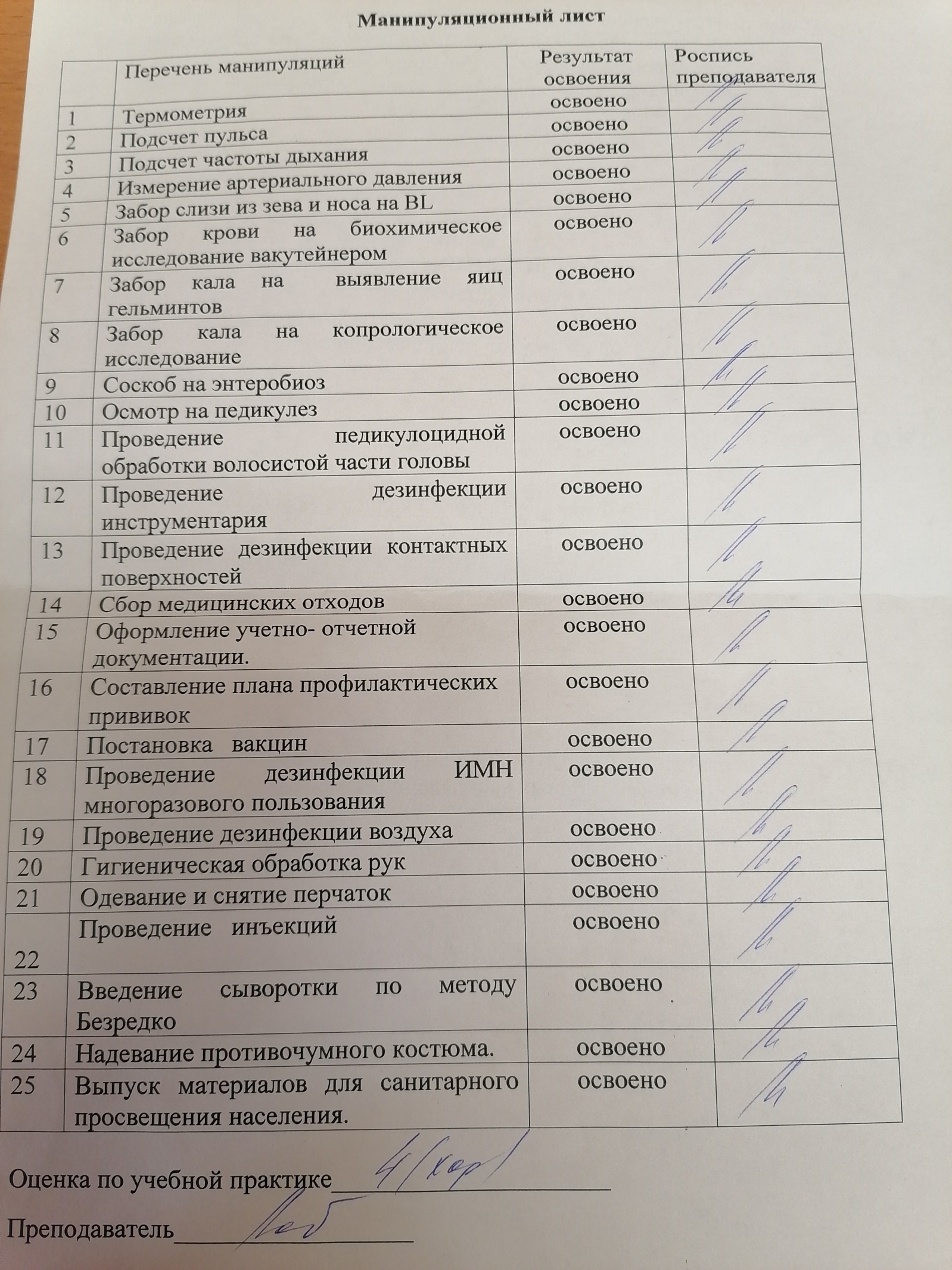 Текстовой отчетСамооценка по результатам учебной практикиПри прохождении учебной практики мною самостоятельно были проведены: Забор кала на копрологическое исследование, Соскоб на энтеробиоз, Осмотр на педикулез, Проведение педикулоцидной обработки волосистой части головы, Проведение дезинфекции инструментария, Проведение дезинфекции контактных поверхностей, Сбор медицинских отходов, Оформление учетно-отчетной документации, Составление плана профилактических прививок, Постановка   вакцин , Проведение дезинфекции ИМН многоразового пользования, Проведение дезинфекции воздуха, Гигиеническая обработка рук, Одевание и снятие перчаток, Проведение   инъекций, Введение сыворотки по методу Безредко, Надевание противочумного костюма, Выпуск материалов для санитарного просвещения населенияПамятка по профилактике малярии _________________________________________________________________________                                                                                         сан-просвет работы с указанием количества человек  курация, беседы  с детьми, родителямиЯ хорошо овладел(ла) умениями Проведение дезинфекции контактных поверхностей, Сбор медицинских отходов, Оформление учетно-отчетной документации, Проведение дезинфекции ИМН многоразового пользования, Проведение дезинфекции воздуха, Гигиеническая обработка рук, Одевание и снятие перчатокОсобенно понравилось при прохождении практики _Выпуск материалов для санитарного просвещения населения, Оформление учетно-отчетной документации Недостаточно освоены ____Забор кала на  выявление яиц гельминтов, Забор кала на копрологическое исследованиеЗамечания и предложения по прохождению практики _замечаний и предложений нет____________________________Студент   ___________   __Елизарьева__ИС_______________________                                                   подпись                                                                 расшифровка№Наименование разделов и тем практикивсего часов1.Организация  сестринского ухода при инфекционных болезнях в условиях поликлиники.62.Организация работы поликлиники  по профилактике гриппа.63.Организация работы поликлиники  по профилактике  дифтерии.64.Организация работы поликлиники  по профилактике  гельминтозов.65.Организация работы поликлиники  по профилактике   трансмиссивных инфекций.66.Организация работы  кабинета иммунопрофилактики47.Зачет по учебной практике2Итого36Вид промежуточной аттестации –  зачет№Наименование разделов и тем практикидата1.Организация  сестринского ухода при инфекционных болезнях в условиях поликлиники.01.062.Организация работы поликлиники  по профилактике гриппа.02.063.Организация работы поликлиники  по профилактике  дифтерии.03.064.Организация работы поликлиники  по профилактике  гельминтозов.04.065.Организация работы поликлиники  по профилактике   трансмиссивных инфекций.06.066.Организация работы  кабинета иммунопрофилактики07.06.7.Зачет по учебной практике07.06.датаТемаСодержание работы01.06Организация  сестринского ухода при инфекционных болезнях в условиях поликлиники.Обработка рук, сбор материала для исследований, сбор мед.отходов, проведение дезинфекции воздуха, контактных поверхностей, одевание и снятие перчаток, оформление учетно- отчетной документации, Термометрия, Подсчет пульса, Подсчет частоты дыхания,Измерение артериального давления, Забор крови на биохимическое исследование вакутейнером02.06Организация работы поликлиники  по профилактике гриппа.Обработка рук, сбор материала для исследований, сбор мед.отходов, проведение дезинфекции воздуха, контактных поверхностей, введение сыворотки по методу Безредко, оформление учетно- отчетной документации03.06Организация работы поликлиники  по профилактике  дифтерии.Обработка рук, сбор материала для исследований, сбор мед.отходов, проведение дезинфекции воздуха, контактных поверхностей, забор слизи из зева и носа на BL, оформление учетно- отчетной документации04.06Организация работы поликлиники  по профилактике  гельминтозов.Обработка рук, сбор материала для исследований, сбор мед.отходов, проведение дезинфекции воздуха, контактных поверхностей, Забор кала на  выявление яиц гельминтов,забор кала на копрологическое исследование, соскоб на энтеробиоз06.06Организация работы поликлиники  по профилактике   трансмиссивных инфекций.Обработка рук, сбор материала для исследований, сбор мед.отходов, проведение дезинфекции воздуха, контактных поверхностей, проведение педикулоцидной обработки волосистой части головы, осмотр на педикулез07.06Организация работы  кабинета иммунопрофилактикиОбработка рук, сбор материала для исследований, сбор мед.отходов, проведение дезинфекции воздуха, контактных поверхностей Выпуск материалов для санитарного просвещения населения, Составление плана профилактических прививок, Постановка   вакцин, Надевание противочумного костюма.07.06Зачет по учебной практикеОценка 4 (хор)